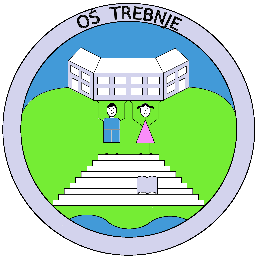 Seznam potrebščin za 2. razred OŠ Trebnje v šol. letu 2018/19Učbeniki – dobijo v šoli iz učbeniškega skladaDelovni zvezki – kupijo staršiPotrebščine M. Kordigel Aberšek: LILI IN BINE 2, berilo, ROKUS-KLETTEAN: 9789612712150M. Kramarič, M. Kern, et al.: LILI IN BINE 2, OBOGATENI KOMPLET - samostojni del. zvezki s prilogo za angleščino, brezplačnimi prilogami + 2. del del. zvezka za opismenjevanje + koda za LILIBI, PRENOVA 2017, ROKUS-KLETTEAN: 3831075927919KoličinaNaziv1ZVEZEK, veliki A4, 1 cm, veliki karo4ZVEZEK, veliki A4, črtast z vmesno črto na obeh straneh2ZVEZEK veliki A4, TAKO LAHKO, črtasti z vmesno črto in brezčrtni v enem1KEMIČNI SVINČNIK, črn2SVINČNIK, trdota HB1RADIRKA1ŠILČEK1RAVNILO NOMA 5, velika šablona1BELEŽKA1MAPA A4 z elastiko, plastificirana1ŠOLSKI NAHRBTNIK1PERESNICA1ŠOLSKI COPATI1VREČKA ZA ŠPORTNO OPREMO1KOMPLET ŠPORTNE OPREME (športne hlače, majica, športni copati)Likovne potrebščine1KOLAŽ PAPIR, velikost A4, 20- listni, obojestransko obarvan, mat1RISALNI BLOK, 10 listni1BLOK ZA LIKOVNO VZGOJO, velikost A3, 32-listni1VODENE BARVICE1TEMPERA BARVA AERO, pos., bela 110, 42 ml1TEMPERA BARVA AERO, pos., črna 900, 42 ml1TEMPERA BARVA AERO, pos., rumena 200, 42 ml1TEMPERA BARVA AERO, pos., karmin rdeča 401, 42 ml1TEMPERA BARVA AERO, pos., ultramarin modra 700, 42 ml1KOMPLET ČOPIČEV: ploščati št. 12; okrogli št. 10 in 41MODELIRNA MASA, 500 g, rjava1VOŠČENE BARVICE - mastne1LEPILO MEKOL, 130 g1LESENE BARVICE1FLOMASTRI (obojestranski)1ŠKARJE - kvalitetne, ki strižejo tudi blago1LEPILO za papir